Location Sobey Building Rms. SB255 (presentations) and SB155 (hands on)Lunch: Loyal Private Dining Room (L-PDR) & Patrick Power Library Rm. 135 (LI-135)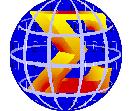 DATA LIBERATION INITIATIVEATLANTIC TRAINING WORKSHOP02-03 May 201302 May 2013Day 1 : DLI TRAINING LocationSession 1.08:30-9:00Meet and Greet (and Eat)Check your e-mail prior to the sessions and grab some tea or coffee to start your day.SB255Session 1.19:00-9:15WelcomeWelcome to Saint Mary’s and welcome to DLI Atlantic 2013.SB255Session 1.29:15-11:15Real Time Remote Access (RTRA)The RTRA system is an on-line remote access facility allowing users to run SAS programs, in real-time, against micro-data sets located in a central and secure location. David Price will lead this hands-on session (no SAS experience needed).1-2a_RTRA_SAS_SPSS.pptx | 1.2b_RTRA_ResearchQuestion.docx  |  1-2c_RTRA_SLID_Elderly.docxSB15511:15-11:30Bio-breakSB255Session 1.311:30-12:30DLI Central Update, Pt. I What’s new and exciting with the DLI Unit this year?  David Price and Chantal Ripp will provide traditional update materials as well as answer any questions you might still have about the new licence conditions (standard products, PUMFs, CIHI, Canada Post)1-3_DLI_Update.pptSB25512:30-1:30pmLunchL-PDRSession 1.41:30-3:00pm  Justice StatisticsKathy AuCoin will give us an exciting presentation about the Justice Statistics available from Statistics Canada.SB2553:00-3:15Bio-breakSB255Session 1.53:15-4:15DLI Central Update, Pt. IIThe fun continues with Chantal Ripp who will review changes which will be happening with the DLI Website.  Hold on to your hats!1-5_DLI_Website.pptSB255Session 1.64:15-4:30Day 1 Wrap-upUnfinished business from the morning and brief intro regarding what it means to be a Regional Training Co-ordinator (RTC).SB2556:30Dinner at the Wooden Monkey1707 Grafton03 May 2013Day 2 : DLI TRAININGLocationSession 2.08:30-9:00Pre-session CaffeinationSB255Session 2.19:00-10:30 Beyond 20/20 Start your day off with a bang.  Siobhan Hanratty will guide you through an exercise using Beyond 20/20 (and PCCF if there’s time)SB15510:30-10:45Bio-breakSB255Session 2.210:45-11:30Open DataPeter Webster will present some open data options for us.SB255Session 2.311:30-12:30Life without E-STATWe’ve been dreading it, but there’s no escaping it: E-STAT will be decommissioned at the end of June.  What shall we do without it?  Carolyn DeLorey will show us some of the possibilities and we’ll follow up with a conversation regarding some others, including one introduced by the University of Guelph.SB25512:30-1:30LunchLI-135Session 2.41:30-2:30Canadian Institute for Health InformationNow that we have the data, what does it look like?  Azim Bhamani will spend some time showing us data from the Discharge Abstract Database (DAD).2-4_CIHI-DAD_webversion.pptxSB255Session 2.52:30-3:00Wrap-upPlanning for next yearPictures, Evaluations, and Good-byesHave a safe trip home!SB255